СОВЕТ ДЕПУТАТОВ 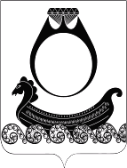 ГОРОДСКОГО ПОСЕЛЕНИЯПОСЁЛОК КРАСНОЕ-НА-ВОЛГЕ КРАСНОСЕЛЬСКОГО МУНИЦИПАЛЬНОГО РАЙОНА КОСТРОМСКОЙ ОБЛАСТИРЕШЕНИЕОт 18 апреля 2024 г.                                                                                                             № 295В целях приведенияк единству действующихлокальных нормативно-правовых актов по созданию условий для реабилитации и социализации  лиц, выполняющих (выполнявших) задачи в ходе специальной военной операции на территориях Украины, ДНР и ЛНР и членов их семей, в соответствии с пунктом 6 части 1 статьи 26 Устава муниципального образования городское поселение поселок Красное-на-Волге Красносельского муниципального района Костромской области, -Совет депутатов РЕШИЛ:1.  Пункт 1.2 решения изложить в следующей редакции: «1.2. Установить, что услугами бани бесплатнопользуются:- инвалиды Великой Отечественной войны и инвалиды боевых действий;- ветераны Великой Отечественной войны;-участники специальной военной операции на территориях Украины, Донецкой Народной Республики и Луганской Народной Республики с 24 февраля 2022 года, и члены их семей;- дети в возрасте до 7 лет;- дети-инвалиды».	2. Пункт 1.3 решения изложить в следующей редакции:«1.3. Установить, что стоимость одной помывки в бане для пенсионеров (при наличии пенсионного удостоверения), для детей в возрасте до 14 лет- 200 рублей».3. Признать утратившим силу решение Совета депутатов городского поселения от 28.10.2022 года № 129 "О внесении дополнений в решение Совета депутатов городского поселения поселок Красное-на-Волге Красносельского муниципального района Костромской области от 29.10.2021 года № 11 "О тарифах МУП «Благоустройство+» городскогопоселения поселок Красное-на-ВолгеКрасносельского муниципального районаКостромской области».4. Направить настоящее решение для подписания и официального опубликования главе городского поселения Недорезову В.Н.5. Настоящее решение вступает в силу с момента официального опубликования и распространяется на правоотношения, возникшие с 28.09.2023 года.6. Контроль за выполнением настоящего решения возложить на постоянную комиссию по бюджету (Тюрина О.Е.)Глава городского поселения                                           В.Н. НедорезовПредседатель Совета депутатов                                     Е.Г.ВсемирноваО внесении изменений в решение Совета депутатов городского поселения поселок Красное-на-Волге от 28.09.2023 года № 228 «О тарифах МУП «Благоустройство+» городского поселения поселок Красное-на-Волге Красносельского муниципального района Костромской области»